                                     UNIVERSIDAD AUTÓNOMA DE CHIAPAS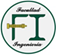 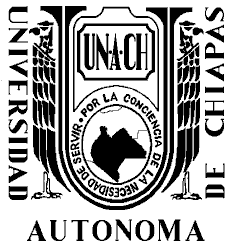                                     FACULTAD DE INGENIERÍA                            Campus I                                 Coordinación de investigación y posgradoSolicitud de admisiónEsta solicitud debe ser llenada por todo estudiante nacional o extranjero interesado en ser admitido en alguno de los programas académicos de la facultad de:La claridad y exactitud de las respuestas permitirá evaluar correctamente los antecedentes y la experiencia del aspirante. La presente solicitud deberá ser entregada a la coordinación de investigación y posgrado de esta facultad.Instrucciones: Escriba a maquina o con letra de molde.DATOS ACADÉMICOSInstituciones en las que curso sus estudios:Nota: Los estudiantes que no hayan sido admitidos deberán retirar sus documentos. La institución no asume ninguna responsabilidad después de 30 días de comunicada la decisión.Programa del Posgrado de la Facultad a postularse:Fecha de presentación de examen de licenciatura:  Lugar de presentación de examen de licenciatura:   Ciudad: 						País:Nombre                              apellido paterno                       apellido materno                             nombre(s)Domicilio permanente                     Calle                           No. Exterior                  No. interior                       colonia                    Delegación                        C.P.                         teléfono de casa:		celular:Domicilio en la ciudad sede del posgrado                     Calle                          No. Exterior                  No. interior                       colonia                    Delegación                        C.P.                        ciudad                          país                        teléfono Lugar de nacimientoFecha de nacimientoNacionalidad actualPasaporte númeroExpedido porDocumento migratorioEstado civilNúmero de hijosOtrosCorreo electrónicoInstituciónLugarFechasFechasPrimariaDe:a:Secundaria o equivalentePreparatoria o equivalenteInstituciónLugarDisciplinaTitulo o gradoPromedioFechas:Fechas:InstituciónLugarDisciplinaTitulo o gradoPromediode:a:Estudios profesionales o equivalentes no concluidosEstudios profesionales o equivalentes concluidosPosgrado no concluidoPosgrados concluidosOtros estudios superioresTitulo de la tesis o disertaciones presentadas:Trabajos publicados (en caso necesario utilice otra hoja):Conocimientos de idiomas (marque con una cruz el espacio pertinente en cada categoría)   Idioma                      Lectura: E     B    R          Conversación:  E     B    R           Escritura:   E     B    R        Idioma                      Lectura: E     B    R          Conversación:  E     B    R           Escritura:   E     B    R     Empleos, cargos desempeñados y actividades profesionales, docentes o de investigación ocupados (comience por el más reciente), en caso necesario utilice hoja por separado.Empleos, cargos desempeñados y actividades profesionales, docentes o de investigación ocupados (comience por el más reciente), en caso necesario utilice hoja por separado.Empleos, cargos desempeñados y actividades profesionales, docentes o de investigación ocupados (comience por el más reciente), en caso necesario utilice hoja por separado.Empleos, cargos desempeñados y actividades profesionales, docentes o de investigación ocupados (comience por el más reciente), en caso necesario utilice hoja por separado.Empleos, cargos desempeñados y actividades profesionales, docentes o de investigación ocupados (comience por el más reciente), en caso necesario utilice hoja por separado.Cargo o posiciónOrganización (nombre y características)CiudadFechasFechasCargo o posiciónOrganización (nombre y características)Ciudadde:a:Señale si en algún momento de sus estudios fue beneficiado con apoyos adicionales como becas profesionales, (comience por la última especificando organización o institución, que periodos y el propósito de la institución y país).Nombre del padreOcupación:DomicilioTeléfonoPersona a quien acudir en caso de emergenciaTeléfonoLugar y fechaFirma